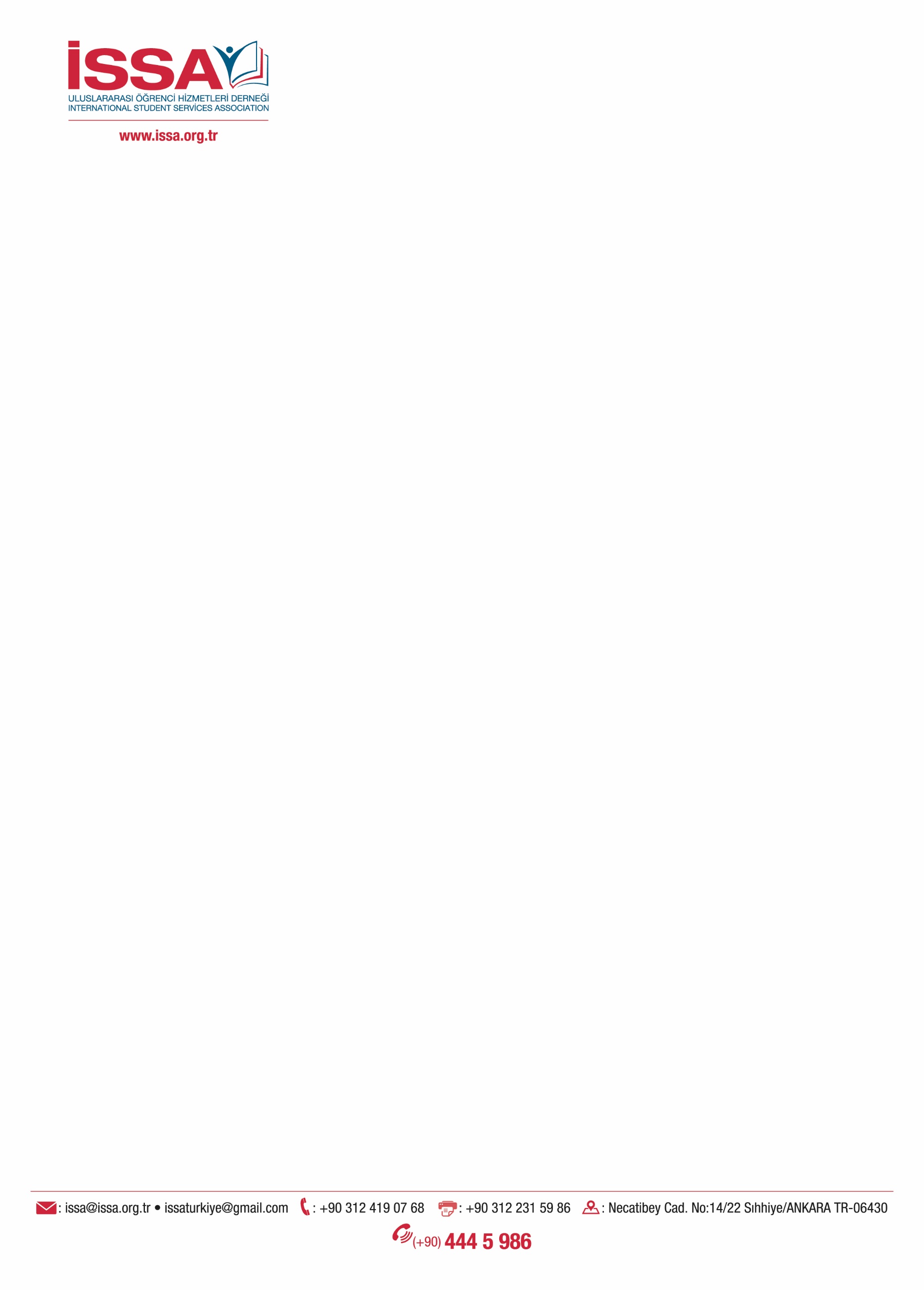 İRAN'DA 6. ISSA-TÜRK ÜNİVERSİTELERİ TANITIM GÜNLERİ(15-19 NİSAN  2020 TAHRAN YUNUS EMRE KÜLTÜR MERKEZİ)Başta ABD, Kanada ve Avrupa olmak üzere yurtdışında 120 bini aşkın İranlı öğrenci bulunmaktadır. Türkiye’de 6 bin 418 İranlı öğrenci eğitim görmektedir (2018 yılı YÖK verileri). İran'da 5 milyon üniversite öğrencisi vardır. 30 yaş altındaki gençler, ülkenin 78 milyon nüfusunun çoğunluğunu oluşturuyor. İran dünyanın 17. en kalabalık ülkesidir. İran’da özellikle yüksek lisans ve doktora daha ön planda olup Sağlık bölümleri daha çok tercih edilmektedir. İran'da geçmiş yıllarda beş kez yaptığımız tanıtım programları çok başarılı olmuştur. Dernek olarak tekrar 15-19 Nisan 2020 tarihleri arasında 6. Türk Üniversiteleri Tanıtım Günlerini düzenleyeceğiz. ISSA FUAR ETKİNLİĞİ: (16-17 Nisan 2020)15 Nisan  tarihinde Otele giriş ve sonrasında Büyükelçilik ziyareti olacak. Akşam tanışma yemeği düzenlenecektir. 16-17 Nisan 2020 tarihleri arasında YUNUS EMRE KÜLTÜR MERKEZİ Tahran şubesinde Türk üniversitelerinin tanıtıldığı iki gün devam edecek bir fuar düzenlenecektir. Tahran Yunus Emre Kültür Merkezi yaklaşık 15 yıldan beri faaliyet sürdürmektedir. Türkçe Eğitimi Ve Türk kültürünü tanıtmada büyük hizmetleri olan Türkiye Cumhuriyeti’nin resmi bir kuruluşudur.SEMİNER: (17 Nisan 2020)Fuar bahçede devam eder iken aynı yerde toplantı salonunda fuar süresince seminer ve sunumlar düzenlenecektir. Her üniversite temsilcisi kendi kurumunu katılımcılara detaylıca anlatabilecek acenteler ile işbirliği görüşmeleri yapabilecektir.Seminer, 17 Nisan’da öğleden sonra 14:00-16:30 saatleri arası düzenlenecek olup İran’da faaliyet gösteren acenteler ve üniversite temsilcilerinden oluşacaktır. Seminerde Türkiye’de ki Yükseköğrenim sistemi ve Uluslararası öğrencinin Türkiye’de okuma şartları tartışılacaktır. Acenteler ile muhtemel işbirlikleri değerlendirilecektir. Seminere 20’ye yakın İranlı kurum katılımcı beklenmektedirİkinci grup 18 Nisan Cumartesi şehir gezisi yapacaktır. 1.Grup ise havaalanına transfer edilecektir.KATILIM BEDELİNE DAHİL OLAN HİZMETLER   (3500 EURO)1- Sergi alanındaki 15 m2 lik alan, stant dizaynı, bir masa, dört sandalye, stant ve bir roll up 2-  Danışmanlık ve Tercümanlık hizmetleri (iki üniversiteye bir tercüman)3- İran’da ki Havaalanı-Otel dahil tüm transferleri, 4- İki akşam ve üç öğle yemeği derneğimiz tarafından ücretsiz olarak ikram edilecektir.5- Fuar süresince düzenlenecek seminer ve sunumlarda kendilerini tanıtma imkanı verilecektir. Etkinliğimiz Ekonomi Bakanlığınca desteklenen fuarlar listesinde yer almaktadır. Tüm bu etkinlikler için katılım bedeli 3500 Euro olup Ticaret Bakanlığı %70 oranında desteklemektedir. Ayrıca kurumda çalışanlardan maksimum iki kişinin uçak masrafları %70 oranında desteklenmektedir. Konaklama ve Uçak bedeli paket dışında olup her katılımcı kendisi organize edebilir. Bir kişi için gecelik konaklama kahvaltı dahil 100 Euro’dur. Ancak bir kurumdan iki kişiden fazla katılımcı olur ise her kişi için ayrıca yemek ve transferler için 150 EU ilave  katılım bedeli tahsil edilecektir.6. ISSA –İRAN TÜRK ÜNİVERSİTLERİ TANTIM GÜNLERİ (15-19 NİSAN 2020 TAHRAN )15 NİSAN  2020  (ÇARŞAMBA - GİDİŞ)09:50             İSTANBUL-TAHRAN UÇUŞ  (THY / TK 0870   İSTANBUL HAVAALANI) 14:25             TAHRAN HAVAALANINA VARIŞ15:30             OTELE GİRİŞ (ESPİNAS PALACE HOTEL) 15:30-16:00   ESPİNAS PALACE HOTEL’DE KOKTEYL / HAZIRLIK16: 30-17:30  BÜYÜKELÇİLİK GÖRÜŞMESİ (Teyit bekleniyor)19: 00-21:00  AKŞAM YEMEĞİ VE TANIŞMA16 NİSAN  2020  (PERŞEMBE)  (YUNUS EMRE KÜLTÜR MERKEZİ BAHÇESİNDE)10:00-18:00   ISSA-EĞİTİM FUARI + ÖĞLE YEMEĞİ 19:00             SERBEST ZAMAN  17 NİSAN  2020  (CUMA) (YUNUS EMRE KÜLTÜR MERKEZİ BAHÇESİNDE)10:00-17:00  ISSA-EĞİTİM FUARI + ÖĞLE YEMEĞİ  14:00-17:00  SEMİNER (Katılımcı üniversite ve  Acentalar Katılacak) 17:00 -18:00  BURS ÇEKİLİŞİ VE KAPANIŞ 18 .00             SERBEST ZAMAN 18 NİSAN   2020  (CUMARTESİ)12:00              HAVALANINA GİDİŞ (1. GRUP)15: 20             İSTANBUL’A UÇUŞ  (THY / TK 871)10:00-21:00   ŞEHİR GEZİSİ / SERBEST ZAMAN / AKŞAM YEMEĞİ19 NİSAN   2020  (PAZAR)12:00              HAVALANINA GİDİŞ (2 .GRUP)15: 20             İSTANBUL’A UÇUŞ  (THY / TK 871) KONAKLAMA: ESPİNAS PALACE HOTEL (www.espinashotels.com) FUAR YERİ:   TAHRAN YUNUS EMRE KÜLTÜR MERKEZİ (www.tahran.yee.org.tr/tr)                           ADRES : Shahid Saidi Alley  No: 12 Africa Str   JORDON-TAHRANİLETİŞİM:Ali Reza Saneei (İran Dernek Temsilcimiz)  Tlf: +98 912 327 73 84   /   E-posta: iran@issa.org.trDr. Dursun AYDIN (ISSA TURKEY Başkanı)   Tlf: +90 532 417 74 98  /  E-posta: baskan@issa.org.tr